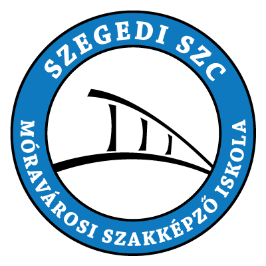 Duális képzőhely neve: Telephely címe: 	Szakma megnevezése:	  4 0732 06 03 BurkolóSzakmai vizsgához rendelt gyakorlati vizsgafeladat megnevezése:A) Portfolió készítése________________________________________________________portfólió címe(akinél kell, vagy kitalált címet) beírás után törlendő rész a piros!!          ______________________________________________________készítette (olvasható név)_________________________(aláírás)Képzésért felelős gyakorlati oktató neve:       ___________________________________(olvasható név)_________________________     (aláírás)2023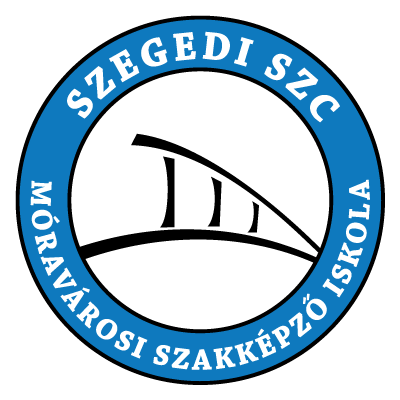 Szegedi SZC Móravárosi Szakképző IskolaOM 203052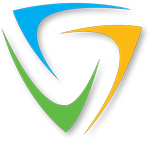 